بسمه تعالیمعاونت آموزش و تحصيلات تکميلیفرم گواهی ممتازیبه: دفتر استعداد های درخشان دانشگاه صنعتی مالک اشتراز: اداره کل آموزش دانشگاه...................................................      بدینوسیله گواهی می شود :خانم/آقای..................................فرزند................................به شماره شناسنامه.....................و کد ملی...................................................دانشجوی ورودی نیمسال اول/دوم سال تحصیلی........................در دوره روزانه/شبانه مقطع کارشناسی پیوسته در رشته / گرایش..........................................این دانشگاه می باشد. نامبرده با گذراندن.................................واحد درسی(که حداقل سه چهارم درسی رشته نامبرده است) در بین.............نفر از دانشجویان هم رشته و هم ورودی خود تا پایان ترم ششم با کسب میانگین.........................رتبه.......................را احراز نموده و جزء پانزده درصد برتر دانشجویان هم رشته و هم ورودی این دانشگاه می باشد و تا تاریخ ........./.........../ …… فارغ التحصیل شده است/خواهد شد.این گواهی جهت ارایه به دانشگاه  صنعتی مالک اشتر صادر گردیده و فاقد هرگونه اعتبار و ارزش دیگری از جمله ترجمه می باشد.مهر و امضاء معاون آموزشی/ مدیر کل آموزش دانشگاه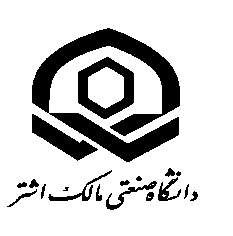 